When I’m Cleaning WindowsFred Cliff, Harry Gifford, and George Formby 1936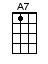 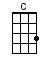 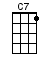 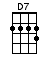 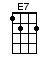 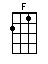 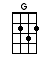 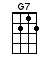 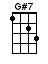 INTRO:  / 1 2 3 4 / [C] / [C] /Now [C] I go cleanin’ windowsTo [D7] earn an honest bob[G] For a nosey parker it's an interestin’ [C] jobNow [C] it's a job that [C7] just suits meA [F] window cleaner [D7] you would beIf [C] you can see what [A7] I can see[G#7] When I'm cleanin’ [C] windows[C] Honeymoonin’ [C7] couples too[F] You should see them [D7] bill and cooYou'd [C] be surprised at [A7] things they do[G#7] When I'm cleanin’ [C] windowsIn [E7] my profession I’ll work hard[A7] But I'll never stopI'll [D7] climb this blinkin’ ladder ‘tilI [G] get right to the [G7] topThe [C] blushin’ bride she [C7] looks divineThe [F] bridegroom he is [D7] doin’ fineI'd [C] rather have his [A7] job than mine[G#7] When I'm cleanin’ [C] windowsThe [C] chambermaid sweet [C7] names I call[F] It's a wonder [D7] I don't fallMy [C] mind’s not on my [A7] work at all[G#7] When I'm cleanin’ [C] windowsI [C] know a fellow [C7] such a swellHe [F] has a thirst that's [D7] plain to tellI've [C] seen him drink his [A7] bath as well[G#7] When I'm cleanin’ [C] windowsOh, in [E7] my profession I’ll work hard[A7] But I'll never stopI'll [D7] climb this blinkin’ ladder 'tilI [G] get right to the [G7] topPy-[C]jamas lyin’ [C7] side by side[F] Ladies’ nighties [D7] I have spiedI've [C] often seen what [A7] goes inside[G#7] When I'm cleanin’ [C] windowsINSTRUMENTAL:  < OPTIONAL >Py-[C]jamas lyin’ [C7] side by side[F] Ladies’ nighties [D7] I have spiedI've [C] often seen what [A7] goes inside[G#7] When I'm cleanin’ [C] windowsIn [E7] my profession I’ll work hard[A7] But I'll never stopI'll [D7] climb this blinkin’ ladder 'tilI [G] get right to the [G7] topNow [C] there's a famous [C7] talkie queenShe [F] looks a flapper [D7] on the screenShe's [C] more like eighty [A7] than eighteen[G#7] When I'm cleanin’ [C] windowsShe [C] pulls her hair all [C7] down behind[F] Then pulls down her [D7] never mindAnd [C] after that pulls [A7] down the blind[G#7] When I'm cleanin’ [C] windowsIn [E7] my profession I’ll work hard[A7] But I'll never stopI'll [D7] climb this blinkin’ ladder 'tilI [G] get right to the [G7] topAn [C] old maid walks a-[C7]round the floorShe’s [F] so fed up one [D7] day I’m sureShe’ll [C] drag me in and [A7] lock the door[G#7] When I'm cleanin’ [C] windowsAn [C] old maid walks a-[C7]round the floorShe’s [F] so fed up one [D7] day I’m sureShe’ll [C] drag me in and [A7] lock the door[G#7] When I'm cleanin’ [C] windowswww.bytownukulele.ca